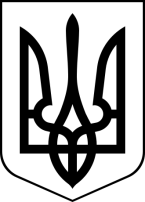 БРОСКІВСЬКИЙ ЗАКЛАД  ЗАГАЛЬНОЇ СЕРЕДНЬОЇ ОСВІТИСАФ'ЯНІВСЬКОЇ СІЛЬСЬКОЇ РАДИІЗМАЇЛЬСЬКОГО РАЙОНУ ОДЕСЬКОЇ ОБЛАСТІН А К А З 31.01.2022                                                                                                    № 24/ОПро підсумки перевірки стану викладаннякурсів за вибором та факультативів   Відповідно до річного плану на протязі січня було здійснено  контроль за роботою факультативів та курсів за вибором.        Метою перевірки було:проаналізувати ведення документації керівниками факультативів та курсів за вибором;виявити стан відвідування занять учнями школи;узагальнити  форми і методи проведення факультативних занять.   Для цього було проведено аналіз документації, співбесіди з керівниками факультативів, курсів за вибором.   Перевіркою встановлено, що згідно з робочим навчальним планом роботи закладу на 2021 – 2022н.р. з вересня у працюють такі факультативи та курси за вибором:     Адміністрація  закладу здійснювала постійний організаційно – методичний супровід роботи факультативів та курсів за вибором. Розклад занять складено з урахуванням педагогічного навантаження вчителів та основного розкладу учнів.    Під час перевірки документації щодо ведення факультативних занять  з’ясувалося, що всі вчителі ведуть журнали згідно з чинними вимогами, мають затверджене календарно – тематичне планування, але не всі вчителі вчасно записують проведені заняття в журнали – Філіпова Н.В., Саяпіна М.Г..У своїй роботі з учнями вчителі ставлять за мету розширення знань з предметів, ведення дослідницької роботи, розвиток пізнавальних інтересів, використовують різні форми роботи з учнями: практикуми, написання  і захист рефератів тощо.   Факультативні заняття сприяють  розвитку пізнавальних інтересів учнів, диференціації навчання.    Програма курсу факультативу «Практикум з правопису української мови»  у  8  класах дала учням  можливість відновити й поглибити, закріпити й розширити, узагальнити й систематизувати правописні знання з основних розділів української мови, виробляти практичні уміння і навички удосконалення усного та писемного мовлення, формувати орфографічну та пунктуаційну грамотність, що є основою розвитку комунікативної компетенції особистості школяра. Даний курс є підготовкою до впровадження профільного навчання у старшій школі.Протягом навчального року під час занять факультативного курсу «Англійська  мова» учні 10 класу підвищують свою комунікативність, грамотність з англійської мови. Учні  поглиблено вивчають лексику, синтаксис, відбувається підготовка до складання ЗНО. Вже не перший рік учні старших класів посідають призові місця у районній олімпіаді з англійської мови.   Під час перевірки було встановлено, що учителі користуються програмами, затвердженими МОН України,  усі програми факультативних курсів та курсів за вибором  виконано.    При комплектуванні факультативних груп, які було сформовано з учнів одного класу, учителі дотримувалися принципу добровільності. Наповнюваність груп під час факультативних занять становить в переважній більшості  від 7 до 20 учнів.   Але систематично відвідували заняття не усі учні.     Усі учителі мають спеціальну літературу з методики проведення факультативних занять, які відіграють важливу роль у формуванні цілеспрямованих пізнавальних інтересів учнів і навичок самоосвіти. Під час проведення більшої частини  факультативних занять використовуються різні форми: лекції, семінарські заняття, диспути, конференції, лабораторно – практичні роботи, тренінги тощо.    Враховуючи  вищезазначене,Н А К А З У Ю:       1. Відмітити активну роботу учителів Янсон Л.З., Діму Ю.Г., Саяпіну М.Г. у проведенні факультативних занять.       2. Усім учителям, що проводять факультативні заняття, курси за вибором:       2.1. Постійно проводити роботу по залученню більшої кількості учнів до занять.       2.2. Постійно впроваджувати в роботу останні досягнення теорії та практики педагогічної науки.       2.3. Підвищувати роль факультативних занять у профорієнтації учнів, розвитку їхніх пізнавальних інтересів, з цією метою використовувати такі методи як розв’язання творчих завдань, практичне дослідження, імітаційні ігри, аналіз вирішення наукових проблем, аналіз невирішених проблем, метод проектів тощо.       2.4. Реалізовувати під час проведення занять факультативів міжпредметні зв’язки.       2.5. Узагальнювати наявний досвід роботи шляхом розробки навчально – методичних посібників, дидактичних матеріалів, публікацій у фахових виданнях.       2.6. Організовувати самостійну роботу учнів із закріплення та поглиблення знань, умінь та навичок, набутих на заняттях.       2.7. В оформленні журналів  факультативів та іншої документації чітко дотримуватися вимог законодавства та норм орфографічного режиму.       2.8. Більш ретельно продумувати практичну частину заняття з метою підготовки учнів до ЗНО.       2.9. Не допускати випадків невчасних записів проведення факультативних занять.       2.10. Засобами факультативних занять формувати розвинену особистість, здатну до самоосвіти й саморозвитку.       3. Заступнику директора з навчально – виховної роботи  Лепській Н.І.. здійснювати періодичну  перевірку роботи факультативів та курсів за вибором. Директор                                                                                   Алла    ВОДЗЯНОВСЬКАЗ наказом ознайомлені:Янсон Л. З. _______ Філіпова Н.В. ________ Лепська Н. І.__________Діма Ю.Г. __________ Саяпіна М.Г.________№ з\пВчительВчительНазва  курсуКласКількість годинФорма викладання№ з\пПІБФах Назва  курсуКласКількість годинФорма викладанняЯнсон Л.З.Учитель укр. мови та літ.Сучасна українська мова101факультативЯнсон Л.З.Учитель укр. мови та літ.Сучасна українська література101Курс за виборомФіліпова Н.В.Учитель укр.. мови та літ.Практикум з правопису укр.. мови81Факультатив Філіпова Н.В.Учитель укр.. мови та літОснови теорії літератури111Курс за виборомФіліпова Н.В.Учитель укр. мови та літСинтаксис української мови111факультативДіма Ю.Г.Учитель англійської мовиАнглійська мова111ФакультативСаяпіна М.Г.Учитель англійської мовиАнглійська мова101Факультатив